第十五届全国药物依赖性学术会议暨国际精神疾病研讨会会议通知（第二轮）2018年11月29日-12月1日云南省  昆明市主办单位 ：中国毒理学会   北京大学中国药物依赖性研究所协办单位：中国毒理学会药物依赖性毒理专业委员会  《中国药物依赖性杂志》编辑部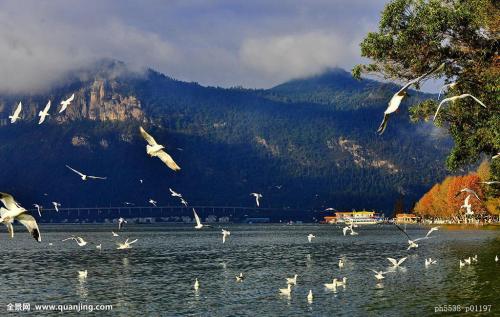 第十五届全国药物依赖性学术会议暨国际精神疾病研讨会将于2018年11月29日-12月1日在云南省昆明市召开。全国药物依赖性学术会议是高水平、高规格的全国性药物依赖和精神卫生领域学术会议。此次会议由中国毒理学会、北京大学中国药物依赖性研究所主办；中国毒理学会药物依赖性毒理专业委员会、《中国药物依赖性杂志》编辑部承办。目前已经邀请了国内外药物依赖和精神病学领域的学术权威和知名专家，介绍学科的最新进展和前沿动态。出席这次会议的代表将有来自全国药物依赖和精神卫生领域的专家、学者、临床医生、社会工作者及相关政府部门领导等300余人。一、会议主要内容 （一）基础研究1.药物成瘾及相关精神疾病（抑郁症、焦虑症、精神分裂症等）、睡眠障碍的生化及分子机制研究2.药物成瘾及精神疾病的神经环路机制研究3.药物成瘾及精神疾病的行为、心理学基础4.成瘾物质及相关精神障碍研究的模型与方法学研究5.成瘾性药物的药理毒理学研究6.新精神活性物质滥用的机制研究（二）临床研究1.药物成瘾与相关精神障碍的药物、心理及物理治疗2.睡眠障碍与药物成瘾的特点及治疗3.行为成瘾（如网络成瘾、赌博成瘾等）的临床特征及治疗4.神经调控技术或虚拟现实技术在精神疾病治疗中的临床应用研究5.药物成瘾与相关精神障碍的遗传、认知及影像学研究6.成瘾及相关疾病的临床队列建设及生物信息分析（三）流行病学研究、管理与社会学1.我国药物滥用与成瘾的现状及流行趋势及监测检测方法2.社区戒毒与社区康复的管理模式与推广3.药物滥用与相关精神疾病的预防干预措施4.新精神活性物质滥用的流行趋势及预防5.药物滥用与相关精神疾病的疾病负担及干预政策研究二、会议征文凡与上述主题有关的实验研究、流行病学研究、临床研究、管理研究、社会和心理学研究、政策法规研究、理论与实践等均在征稿范围。现征集尚未公开发表的论文摘要或论文全文。论文全文不超过5000字，包括摘要和正文两部分。论文摘要：请提供中英文摘要，限800字以内，包括目的、方法、结果、结论和关键词。论文全文：请按照《中国药物依赖性杂志》投稿要求撰写。论文要求内容详实、科学、准确、统计无误。请将稿件投稿至《中国药物依赖性杂志》编辑部邮箱：cjdd1992@bjmu.edu.cn，注明“会议征文”。征文截止日期2018年10月31日。三、会议时间2018年11月29日-12月1日。11月29日14:00开始报到。四、会议地点云南丽水云泉大酒店地址：昆明市呈贡大学城聚贤街768号五、会议费 会议采用分段收费，标准如下：* 注：中国毒理学会会员的会议费为1500元。电汇账号：    开户银行：工行北京东升路支行    开户单位：北京大学医学部    开户单位地址：北京海淀区学院路38号    账号：0200006209089112565    汇款请注明代表姓名及“药物依赖会议费”。汇款后请保留底单（或复印件等）。住房标准：云南丽水云泉大酒店 标间：420元/间/天。入住时间：11月29日14：00后，退房时间：12月1日14：00前。会议报名回执请在11月12日前将报名回执返回联系方式：E-mail：niddmeeting@bjmu.edu.cn  传真：010-62032624   电话：010-82802458会务组联系人：尹萍，电话：82802458          学术组联系人：赵苳，电话：82801341        北京大学中国药物依赖性研究所中国毒理学会药物依赖性毒理专业委员会2018年9月12日2018年11月16日前交费2018年11月16日后交费或现场交费收费标准1500元（会议期间可以领取发票）1600元（现场需要现金支付，发票要在12月10日后才能开出）姓名：性别：职务/职称：职务/职称：电子邮件：电话：传真：传真：单位：                              单位：                              单位：                              单位：                              开发票抬头：开发票抬头：开发票抬头：注：请核对提供发票信息，发票开出不能退换，发票只能开增值税普通发票，内容为“会议费”。纳税人识别号：纳税人识别号：纳税人识别号：注：请核对提供发票信息，发票开出不能退换，发票只能开增值税普通发票，内容为“会议费”。通讯地址：                             邮政编码：通讯地址：                             邮政编码：通讯地址：                             邮政编码：通讯地址：                             邮政编码：住宿标准：  标间 420元/间/天，请选择： 单住□     合住□ 住宿标准：  标间 420元/间/天，请选择： 单住□     合住□ 住宿标准：  标间 420元/间/天，请选择： 单住□     合住□ 住宿标准：  标间 420元/间/天，请选择： 单住□     合住□ 入住时间：             退房时间：入住时间：             退房时间：入住时间：             退房时间：入住时间：             退房时间：